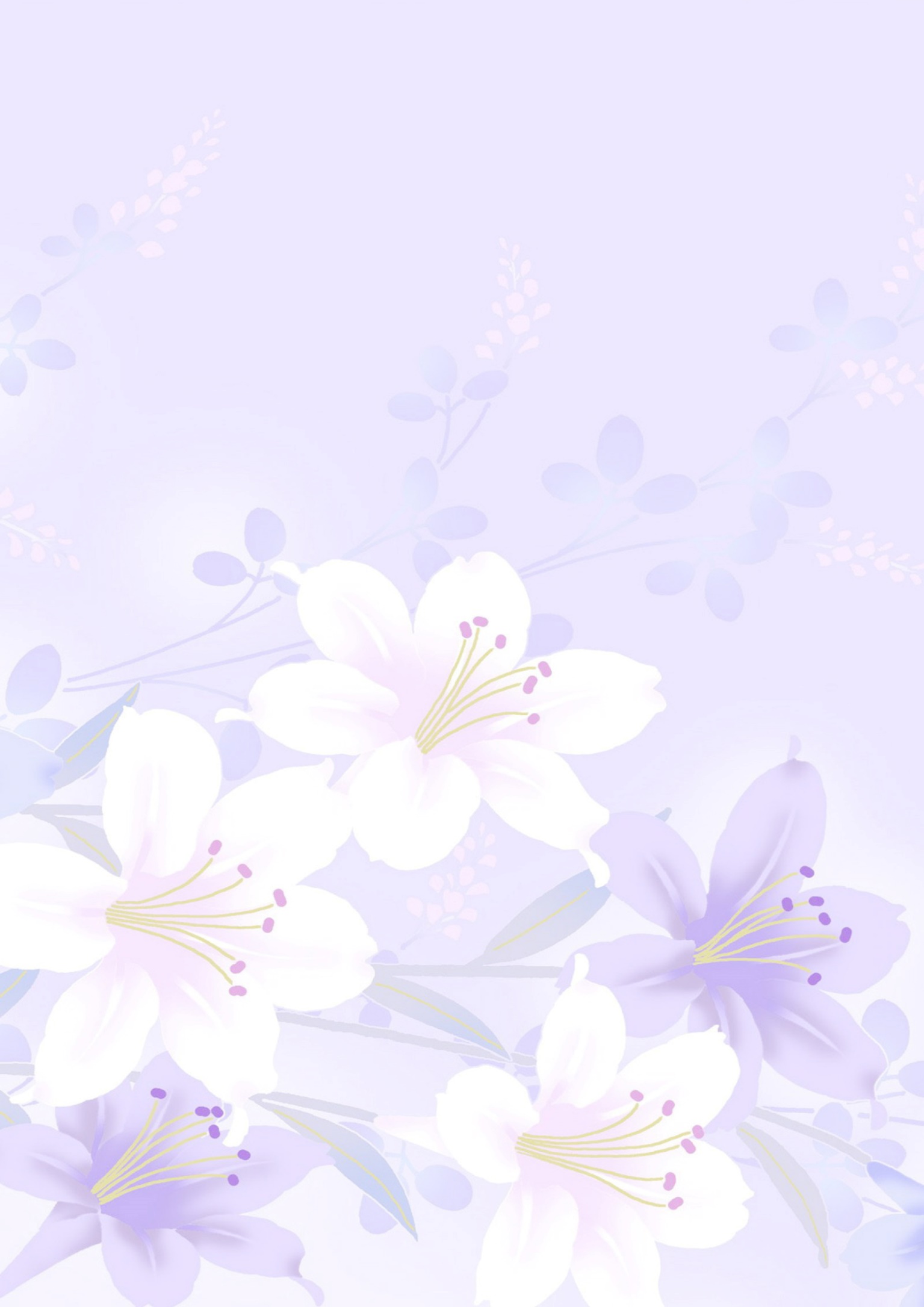 Проект программы пятого женского делового форума«Бизнес на каблуках» 03 марта 2021 года,  г. Петропавловск-Камчатский, киноцентр «Лимонад»   ВремяНазвание  мероприятияМесто проведения09:30-10:00Регистрация, приветственный кофеТерритория фойе10:00 – 10:15Торжественное открытие форума Представитель Правительства Камчатского края (уточняется)Рашид Фероевич Шамоян, председатель камчатского регионального отделения общероссийской общественной организации «Деловая Россия» Алексей Геннадьевич Киреев, управляющий Отделением Петропавловск-Камчатский  Банка РоссииЗал № 110:15- 12:15Бизнес по-женски: практические советы от     специалистов Банка России.Ирина Минкевич  – денежно-кредитная политика Банка России.  Решение о ключевой ставке.Вадим Костюченко - как уберечься от кибермошенничества.Ольга Хлабыстина – система быстрых платежей для бизнеса.Зал № 112:15 – 12:30Перерыв12:30-14:15Наталья Гудкова, бизнес-тренер, ведущая программ развития проектной и предпринимательской деятельности. CG, PRE.inc.«Предпринимательство, основанное на развитии клиента»  Деловая играЗал №114:15 – 15:00Кофе-брейк.«Женский бульвар» - выставка достижений камчатского бизнесаТерритория фойе15:00 -16:30Наталья Гудкова, бизнес-тренер, ведущая программ развития проектной и предпринимательской деятельности. CG, PRE.inc. Мастер-классCustomer DevelopmentЗал №1 16.30 – 18.00Яна Серикова, член Национальной ассоциации служб протокола Российской Федерации, директор управления маркетинга и коммуникаций Дальневосточного банка Сбербанка РФ: «Деловой этикет»Зал №118.00 – 18.15Перерыв18.15 – 19.00 Наталья Гудкова, бизнес-тренер, ведущая программ развития проектной и предпринимательской деятельности. CG, PRE.inc.Продуктивный Нетворкинг Территория фойе19:00-19:30Подведение итоговНаграждение от «Союза женщин Камчатки» и организаторов форума. Зал №1